Publicado en Madrid el 13/04/2021 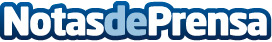 GDS Modellica, bronze sponsor, en Africa BankTech Summit 2021GDS Modellica participará en el mayor evento africano de tecnología bancaria: Africa BankTech Summit y, además, será patrocinador bronce. Las nuevas tecnologías juegan un papel relevante en el sector bancario, un sector en auge en las economías africanasDatos de contacto:En Ke Medio Broadcasting912792470Nota de prensa publicada en: https://www.notasdeprensa.es/gds-modellica-bronze-sponsor-en-africa Categorias: Internacional Derecho Finanzas Software Ciberseguridad Recursos humanos http://www.notasdeprensa.es